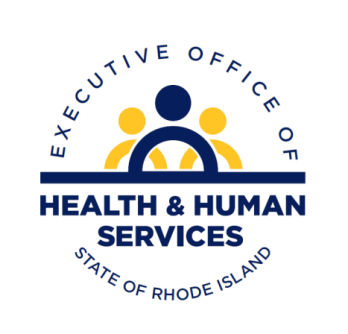 MTM Readiness/Roll out Meeting AgendaAugust 24, 2018Contract – review red-lined commentsCall Center staff work at homeLiquidated Damages 4% rather than 10% of monthly PMPMRate certification no longer an issueCommunications planWork plan review